               КАРАР			 	                                 ПОСТАНОВЛЕНИЕ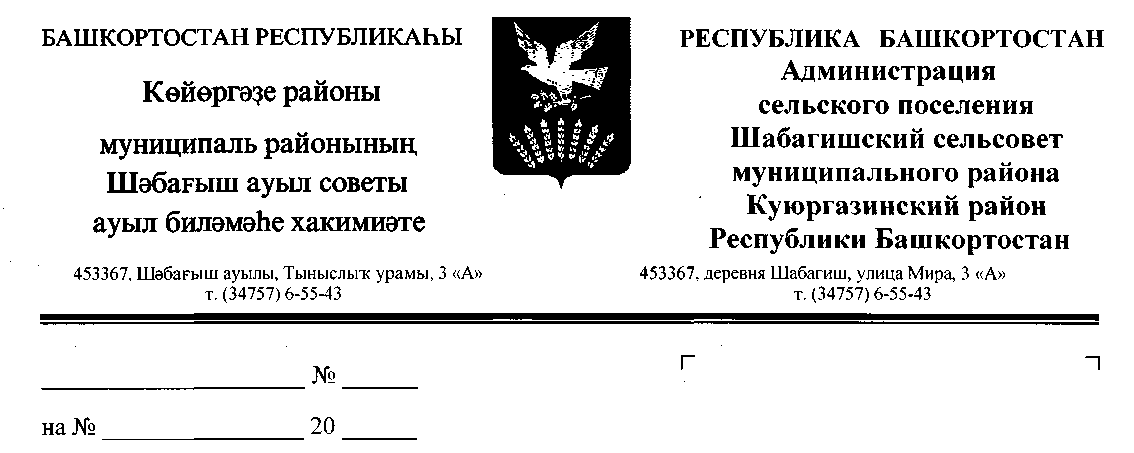 «08» апрель 2019г.                           №  19                            «08» апреля 2019г.О внесении изменений в постановление Администрации сельского поселения Шабагишский сельсовет муниципального района Куюргазинский район Республики Башкортостан от 07.12.2017 № 54
«Об утверждении Перечня главных администраторов доходов бюджета сельского поселения Шабагишский сельсовет муниципального района Куюргазинский район Республики Башкортостан, а также состава закрепляемых за ними кодов классификации доходов бюджета»
(в редакции от 10.12.2018 № 78)В целях своевременного перечисления безвозмездных поступлений в бюджет сельского поселения Шабагишский сельсовет муниципального района Куюргазинский район Республики Башкортостан и во избежание отнесения Управлением Федерального казначейства по Республике Башкортостан указанных платежей на невыясненные поступления, постановляю:1. В Перечень главных администраторов доходов бюджета сельского поселения Шабагишский сельсовет муниципального района Куюргазинский район Республики Башкортостан, а также состава закрепляемых за ними кодов классификации доходов бюджета, внести следующие изменения:1.1. В перечень доходов, администрируемых Администрацией сельского поселения Шабагишский сельсовет муниципального района Куюргазинский район Республики Башкортостан, включить следующие коды бюджетной классификации:	2. Контроль за исполнением постановления оставляю за собой.   Глава сельского поседения 						           А.М.ХанбековаКод бюджетной классификацииКод бюджетной классификацииНаименование дохода7912 02 4999910 5497 150Прочие межбюджетные трансферты, передаваемые бюджетам сельских поселений (реализация мероприятий по обеспечению жильем молодых семей)7912 02 4999910  5675 150Прочие межбюджетные трансферты, передаваемые бюджетам сельских поселений (улучшение жилищных условий граждан, проживающих в сельской местности, в том числе молодых семей и молодых специалистов)7912 02 4999910 7220 150Прочие межбюджетные трансферты, передаваемые бюджетам сельских поселений (предоставление социальных выплат молодым семьям на приобретение (строительство) жилого помещения)7912 02 4999910 7221 150Прочие межбюджетные трансферты, передаваемые бюджетам сельских поселений (предоставление социальных выплат молодым семьям при рождении (усыновлении) ребенка (детей))7912 02 4999910 7222 150Прочие межбюджетные трансферты, передаваемые бюджетам сельских поселений (улучшение жилищных условий граждан, проживающих в сельской местности)